TISZAVASVÁRI VÁROS ÖNKORMÁNYZATAKÉPVISELŐ-TESTÜLETÉNEK44/2020. (II.27.) Kt. számúhatározataa Vasvári Hírmondó 2019. évi tevékenységéről szóló beszámolóTiszavasvári Város Önkormányzata Képviselő-testülete a Vasvári Hírmondó 2019. évi tevékenységéről szóló beszámoló című előterjesztést megtárgyalta és az alábbi határozatot hozta:A Képviselő-testület1./	Tiszavasvári Város Önkormányzata időszaki lapjának felelős szerkesztője által benyújtott, - a Vasvári Hírmondó 2019. évi tevékenységéről szóló - beszámolót a határozat melléklete szerinti tartalommal elfogadja.2./	felkéri a Polgármestert, hogy a Képviselő-testület döntéséről tájékoztassa a felelős szerkesztőt.Határidő: azonnal	  Felelős: Szőke Zoltán polgármester                           Szőke Zoltán                                   dr. Kórik Zsuzsanna                           polgármester                                               jegyző44/2020.(II.27.) Kt. számú határozat melléklete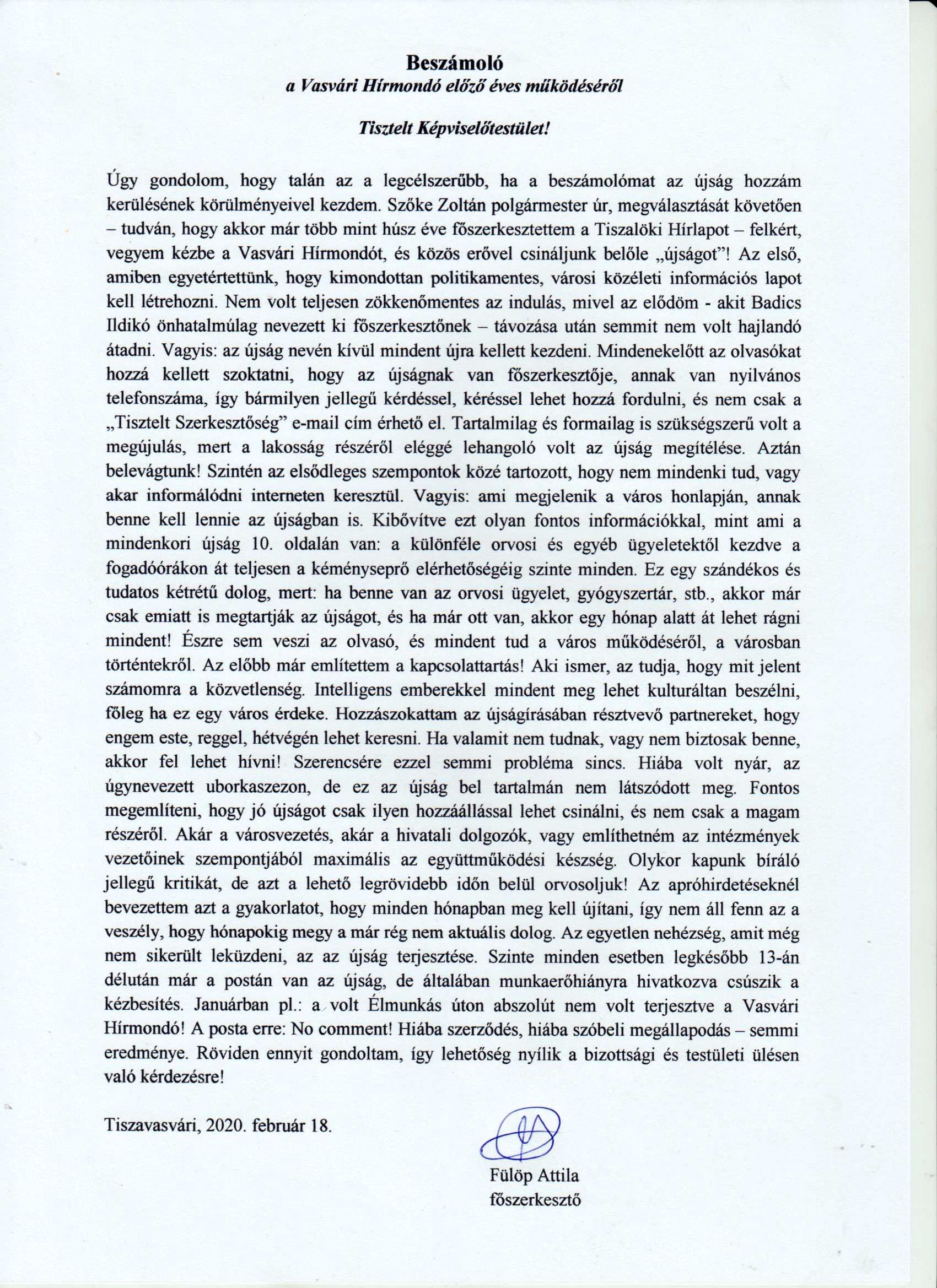 